Name:  ______________________________________________	Date:  _____Period:  ________Topic 1.4 the Americas Graphic Organizer (c. 600-1450)Ways of the World Ch. 2 pgs. 86-92; AMSCO Ch. 6 pgs. 112-118, Ch. 14 pgs. 256-265Mexica (Aztecs) IncaMayansSocialSocial classes & social hierarchy Who has power in society?Gender roles and relations/patriarchyFamily and kinshipPoliticalType of governmentRole of the governmentWho rules? How do they maintain power?Interactions with the EnvironmentHow did the environment shape and/or impact this society?Patterns of settlementCulturalReligions, Belief systems, philosophies, & ideologiesThe arts and architectureWritten works, theater, playsEconomicAgricultural and pastoral productionTrade and commerceLabor systemsTax collection and purposesTechnologyHuman adaptation and innovationWriting systemsFarming/agricultural implementsInstruments that improve/expedite tradeMethods of productionCreate a Venn diagram comparing and contrasting the Mexica and the Incas.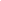 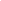 Mexica                                                                        Incas Learning objective: Explain HOW and WHY the Mexica Empire developed and changed over time. Write a comparison thesis statement for the following prompt. Remember, good thesis statements are clear, direct, and SPECIFIC. Compare (list similarities and difference) the political organization of the Incas and the Mexica.  _________________________________________________________________________________________________________________________________________________________________________________________________________________________________________________________________________________________________________________________________________________________________________________________________________________________________________________________________________________________________________________________________________________________________________________________________________Learning objective: Explain HOW and WHY the Inca Empire developed and changed over time. 